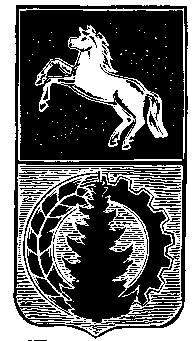 АДМИНИСТРАЦИЯ АСИНОВСКОГО РАЙОНАПОСТАНОВЛЕНИЕ11.12.2019                                                                                                                                    № 1899  г. АсиноОб утверждении Порядка организации регулярных перевозок автомобильным транспортом в границах муниципального образования «Асиновский район»В соответствии с Федеральным законом от 13 июля 2015 года № 220-ФЗ «Об организации регулярных перевозок пассажиров и багажа автомобильным транспортом и городским наземным электрическим транспортом в Российской Федерации и о внесении изменений в отдельные законодательные акты Российской Федерации», статьей 15 Федерального закона от 6 октября 2003 года № 131-ФЗ «Об общих принципах организации местного самоуправления в Российской Федерации» ПОСТАНОВЛЯЮ:1. Утвердить Порядок организации регулярных перевозок автомобильным транспортом в  границах  муниципального образования «Асиновский район» в соответствии с приложением к настоящему постановлению. 2. Признать утратившими силу: - постановление администрации Асиновского района от 14.12.2015 №1892 «Об утверждении Положения об организации регулярных перевозок пассажиров и багажа автомобильным транспортом на территории Асиновского района»;- постановление администрации Асиновского района от 26.01.2016 № 80 «Об утверждении Порядка подготовки документа планирования регулярных перевозок пассажиров и багажа автомобильным транспортом на территории Асиновского района».3. Настоящее постановление вступает в силу с даты его официального опубликования в средствах массовой информации и подлежит размещению на официальном сайте муниципального образования «Асиновский район» www.asino.ru .4. Контроль за исполнением настоящего постановления возложить на Первого заместителя Главы администрации Асиновского района по обеспечению жизнедеятельности и безопасности.Глава Асиновского района                                                                                                      Н.А. ДанильчукПриложениеУтвержден постановлениемадминистрации Асиновского районаот _________ № ______ПОРЯДОКОРГАНИЗАЦИИ РЕГУЛЯРНЫХ ПЕРЕВОЗОК АВТОМОБИЛЬНЫМТРАНСПОРТОМ В ГРАНИЦАХ МУНИЦИПАЛЬНОГООБРАЗОВАНИЯ «АСИНОВСКИЙ РАЙОН»1. Общие положения1. Настоящий Порядок организации регулярных перевозок автомобильным транспортом в границах муниципального образования «Асиновский район» (далее - Порядок) регулирует отношения по организации регулярных перевозок по муниципальным маршрутам регулярных перевозок (далее - маршрут) автомобильным транспортом.2. Основными принципами организации регулярных перевозок автомобильным транспортом в границах муниципального образования «Асиновский район» являются:- безопасность при выполнении регулярных перевозок пассажиров багажа;- равенство доступа юридических лиц, индивидуальных предпринимателей на рынок транспортных услуг;- доступность услуг пассажирского транспорта для населения;- гарантированность предоставления услуг пассажирским транспортом общего пользования.3. Понятия, применяемые в Порядке, используются в значениях, указанных в Федеральном законе от 13 июля 2015 года № 220-ФЗ «Об организации регулярных перевозок пассажиров и багажа автомобильным транспортом и городским наземным электрическим транспортом в Российской Федерации и о внесении изменений в отдельные законодательные акты Российской Федерации» (далее - Федеральный закон от 13 июля 2015 года № 220-ФЗ).2. Правовые основы организации  регулярных перевозок пассажиров и багажа автомобильным транспортом на территории Асиновского района4. Отношения, возникающие в связи с организацией и осуществлением регулярных перевозок пассажиров и багажа автомобильным транспортом по муниципальным маршрутам регулярных перевозок на территории Асиновского района (далее – муниципальные маршруты), регулируются действующим законодательством Российской Федерации и Томской области, а также принимаемыми в соответствии с ними нормативными правовыми актами администрации Асиновского района.5. Муниципальные маршруты организуются в целях наиболее полного удовлетворения потребности населения Асиновского района в услугах по регулярным перевозкам пассажиров и багажа, повышения качества и безопасности транспортного обслуживания населения, а также свободного развития рынка транспортных услуг.6. В транспортном обслуживании населения Асиновского района используется транспорт любых форм собственности.7. Муниципальные маршруты по регулируемым тарифам осуществляются перевозчиками на основании лицензии, полученной в установленном действующим законодательством порядке, карты соответствующего маршрута и муниципального контракта, заключенного с администрацией Асиновского района в порядке, установленном законодательством Российской Федерации о контрактной системе в сфере закупок товаров, работ, услуг для обеспечения государственных и муниципальных нужд. 8. Право осуществления регулярных перевозок по нерегулируемым тарифам по муниципальным маршрутам, подтверждается свидетельством об осуществлении перевозок по соответствующему маршруту и картами соответствующего маршрута по результатам открытого конкурса.9. Перевозчик не вправе отменить назначенные на муниципальном маршруте рейсы автобусов или изменить расписание, за исключением случаев, когда выполнение рейсов автобусов по расписанию невозможно по причине возникновения не зависящих от перевозчика обстоятельств, вследствие неблагоприятных дорожных или погодно-климатических условий, угрожающих безопасности движения или безопасности перевозки пассажиров.10. О предстоящем плановом изменении или прекращении автобусного движения на муниципальном маршруте перевозчик обязан уведомить пассажиров и администрацию Асиновского района.Уведомление администрации Асиновского района производится в письменной форме не позднее 30 (тридцати) дней до дня планируемого изменения или прекращения автобусного движения на муниципальном маршруте в соответствии с документом планирования регулярных перевозок пассажиров и багажа автомобильным транспортом на территории Асиновского района, а уведомление пассажиров - путем публикации сообщения в средствах массовой информации в указанный выше срок. В случае возникновения чрезвычайных ситуаций (обстановка на определенной территории, сложившаяся в результате аварии, опасного природного явления, катастрофы, стихийного или иного бедствия, которые могут повлечь или повлекли за собой человеческие жертвы, ущерб здоровью людей или окружающей среде, значительные материальные потери и нарушение условий жизнедеятельности людей) в день возникновения.11. Перевозчики осуществляют регулярные перевозки по муниципальным маршрутам, в том числе обеспечивают устойчивую работу автомобильного транспорта, безопасность движения и выполнение регулярных перевозок в соответствии с утвержденными расписаниями движения.3. Субъекты отношений в сфере организации регулярных перевозок пассажиров и багажа автомобильным транспортом на территории Асиновского района.12. Администрация Асиновского района – уполномоченный орган местного самоуправления:1) организует регулярные перевозки по муниципальным маршрутам;2) устанавливает, изменяет, отменяет муниципальные маршруты;3) изменяет вид регулярных перевозок;4) в порядке, установленном действующим законодательством, проводит конкурсные процедуры на выполнение работ, связанных с осуществлением регулярных перевозок по регулируемым тарифам по муниципальным маршрутам;5) заключает в установленном порядке муниципальные контракты на право выполнения работ, связанных с осуществлением регулярных перевозок по муниципальным маршрутам;6) в порядке, установленном действующим законодательством, проводит открытый конкурс на право осуществления регулярных перевозок по нерегулируемым тарифам по муниципальным маршрутам;7) в порядке, установленном действующим законодательством, выдает и прекращает действие свидетельства об осуществлении перевозок по муниципальному маршруту;8) в порядке, установленном действующим законодательством, выдает и переоформляет карты муниципального маршрута;9) с целью оценки соответствия технического состояния и уровня содержания автомобильных дорог, улиц, искусственных сооружений требованиям безопасности дорожного движения создает комиссию по обследованию муниципальных маршрутов в установленном порядке;10) утверждает в установленном порядке паспорт муниципального маршрута и вносимые в них изменения;11) согласовывает расписания движения по муниципальным маршрутам;12) в соответствии с действующим законодательством Российской Федерации и Томской области в рамках своей компетенции осуществляет полномочия в сфере регулирования тарифов на регулярные перевозки пассажиров и багажа по муниципальным маршрутам;13) утверждает порядок предоставления субсидий на возмещение части затрат (за исключением затрат на перевозку общественным транспортом отдельных категорий граждан, которым установлены меры социальной поддержки) перевозчикам, осуществляющим регулярные перевозки по регулируемым тарифам по муниципальным маршрутам;14) предоставляет перевозчику субсидию в целях возмещения части затрат на выполнение работ, связанных с осуществлением регулярных перевозок по регулируемым тарифам по муниципальным маршрутам в пределах сумм, предусмотренных на данные цели в бюджете Асиновского района на очередной финансовый год;15) в пределах полномочий осуществляет контроль над исполнением перевозчиками действующего законодательства в сфере транспортного обслуживания населения, а также обязательств, предусмотренных муниципальными контрактами;16) принимает в рамках имеющихся полномочий меры к перевозчикам в целях устранения ими нарушений требований действующего законодательства и нормативных правовых актов администрации Асиновского района в сфере транспортного обслуживания населения;17) утверждает документ планирования регулярных перевозок, устанавливающий перечень мероприятий по развитию регулярных перевозок;13. Структурное подразделение администрации Асиновского района, осуществляющее функции по организации регулярных перевозок по муниципальным маршрутам:1) осуществляет подготовку документов по планированию регулярных перевозок;2) определяет потребность населения в регулярных перевозках по муниципальным маршрутам;3) осуществляет анализ данных обследования пассажиропотока на муниципальных маршрутах; 4) в установленном порядке осуществляет подготовку документов, необходимых для установления, изменения, отмены муниципальных маршрутов;5) собирает информацию о состоянии обслуживания пассажиров и работе автобусов перевозчиков на муниципальных маршрутах, в том числе о нарушениях, допускаемых перевозчиками в период работы на муниципальных маршрутах;6) обеспечивает ведение реестра муниципальных маршрутов;7) осуществляет подготовку конкурсной документации на проведение конкурсов;8) обеспечивает подготовку и выдачу свидетельств об осуществлении перевозок по муниципальному маршруту и карт муниципальных маршрутов;9) осуществляет проверку подготовленных перевозчиками расписаний движения по муниципальным маршрутам, схем и паспортов муниципальных маршрутов.14. В целях осуществления своих полномочий администрация Асиновского района имеет право требовать от перевозчиков:1) выпуска автобусов перевозчиками и осуществления регулярных перевозок в полном соответствии с утвержденными расписаниями движения;2) своевременного оказания технической помощи автобусам, принадлежащим перевозчикам, на линии или их замены при технической неисправности;3) прекращения осуществления деятельности по муниципальным маршрутам в случае несоблюдения установленного порядка допуска к осуществлению регулярных перевозок;4) прекращения осуществления регулярных перевозок по муниципальным маршрутам, не согласованным в установленном порядке с администрацией Асиновского района.15. Перевозчик обязан:1) осуществлять регулярные перевозки пассажиров и багажа по муниципальным маршрутам в соответствии с муниципальным контрактом, заключенным с администрацией Асиновского района, в соответствии с требованиями действующего законодательства;2) обеспечивать соблюдение прав пассажиров в соответствии с действующим законодательством;3) обеспечивать осуществление контроля, за прохождением водителями предрейсового и послерейсового медицинского осмотра, предрейсового технического контроля с обязательной отметкой об их проведении в путевом листе;4) осуществлять контроль, за работой автобусов на линии, состоянием безопасности и регулярностью движения автобусов, принимать меры в случае простоев по техническим и другим причинам;5) обеспечивать разработку, изготовление и выдачу водителям документации, связанной с организацией регулярных перевозок пассажиров и багажа по муниципальным маршрутам, в том числе графиков (расписаний) движения, билетно-учетных листов, сервисных книжек, путевых листов;6) составлять паспорт маршрута и вносить в него изменения, схемы маршрута с указанием опасных участков, согласовывать их с соответствующими органами и передавать на рассмотрение и утверждение в администрацию Асиновского района;7) вносить предложения заказчику регулярных перевозок по совершенствованию расписаний движения, размещению остановок;8) обеспечивать диспетчерское сопровождение выполняемых рейсов в целях исполнения возложенных на перевозчиков обязанностей по организации движения автомобильного транспорта, в том числе выполнения расписаний движения, соблюдения водителями безопасности движения;9) иметь соответствующую нормативно-правовую и нормативно-техническую документацию по организации и безопасности регулярных перевозок пассажиров и багажа по муниципальным маршрутам, организации диспетчерского сопровождения;10) иметь квалифицированный персонал, связанный с обеспечением безопасности движения;11) в пределах, установленных действующим законодательством, представлять информацию, необходимую для осуществления контроля, за регулярными перевозками пассажиров и багажа по муниципальным маршрутам, в том числе об имеющих место нарушениях в работе;12) представлять администрации Асиновского района:- не реже чем один раз в месяц (до 5 числа месяца, следующего за отчетным) отчеты (сводки) о количестве выполненных рейсов;- отчет о фактических затратах, связанных с оказанием услуг по перевозке пассажиров и багажа автомобильным транспортом по регулируемым тарифам по муниципальным маршрутам, согласно пункту 10 приложения к постановлению Администрации Асиновского района от 15.02.2019 № 212 «Об утверждении Порядка предоставления субсидий юридическим лицам (за исключением субсидий государственным (муниципальным) учреждениям), индивидуальным предпринимателям в целях возмещения части затрат, связанных с оказанием услуг  по перевозке пассажиров и багажа автомобильным транспортом по регулируемым тарифам по муниципальным маршрутам регулярных перевозок на территории Асиновского района в случае если с перевозчиком заключен договор о предоставлении субсидии из бюджета муниципального образования «Асиновский район» в целях возмещения части затрат, связанных с оказанием услуг  по перевозке пассажиров и багажа автомобильным транспортом по регулируемым тарифам по муниципальным маршрутам регулярных перевозок на территории Асиновского района;-  ежеквартальные отчеты о фактических затратах, связанных с оказанием услуг по перевозке пассажиров и багажа автомобильным транспортом по регулируемым тарифам по муниципальным маршрутам, согласно пункту 10 приложения к постановлению Администрации Асиновского района от 15.02.2019 № 212 «Об утверждении Порядка предоставления субсидий юридическим лицам (за исключением субсидий государственным (муниципальным) учреждениям), индивидуальным предпринимателям в целях возмещения части затрат, связанных с оказанием услуг  по перевозке пассажиров и багажа автомобильным транспортом по регулируемым тарифам по муниципальным маршрутам регулярных перевозок на территории Асиновского района в случае если с перевозчиком заключен договор о предоставлении субсидии из бюджета муниципального образования «Асиновский район» в целях возмещения части затрат, связанных с оказанием услуг  по перевозке пассажиров и багажа автомобильным транспортом по регулируемым тарифам по муниципальным маршрутам регулярных перевозок на территории Асиновского района.13)  обеспечивать выполнение мероприятий по организации регулярных перевозок по муниципальным маршрутам путем создания собственной диспетчерской службы либо путем заключения соответствующего договора с иной диспетчерской службой;14) перевозчики и водители автомобильного транспорта, работающие на линии, обязаны выполнять указания диспетчеров, осуществляющих диспетчерское сопровождение регулярных перевозок по муниципальным маршрутам;15) обеспечивать наличие в автобусе кондуктора или организовать бескондукторное обслуживание;16) обеспечить заблаговременное объявление остановок во время движения автобуса;17) обеспечивать поддержание в салоне автобуса чистоты и порядка;18) следить за состоянием внешнего вида автобуса;19) осуществлять содержание и уборку территории, прилегающей к принадлежащим ему зданиям и сооружениям, обеспечивающим деятельность по регулярным перевозкам пассажиров и багажа по муниципальным маршрутам, в том числе диспетчерским пунктам, обеспечивать чистоту и порядок на конечных остановочных пунктах и на площадках отстоя автобусов;20) выполнять в течение пяти рабочих дней требования администрации Асиновского района, вынесенные в пределах ее компетенции;21) рассматривать в течение 30 (тридцати) дней со дня регистрации письменные обращения пассажиров и принимать по результатам их рассмотрения необходимые меры.16. Перевозчик имеет право:1) принимать участие в конкурсах на право выполнения работ, связанных с осуществлением регулярных перевозок по регулируемым тарифам по муниципальным маршрутам и на право осуществления регулярных перевозок по нерегулируемым тарифам по муниципальным маршрутам, проводимых в установленном действующим законодательством порядке;2) запрашивать у администрации Асиновского района транспортного обслуживания необходимую информацию по обслуживаемым муниципальным маршрутам для надлежащей и эффективной организации регулярных перевозок пассажиров и багажа по муниципальным маршрутам.17. Перевозчик несет в соответствии с действующим законодательством ответственность за свои действия (бездействие) и за действия (бездействие) своих работников.4. Порядок подготовки документа планированиярегулярных перевозок18. Документ планирования включает следующие основные положения:1) описание целей и задач формирования долгосрочной политики в области организации регулярных перевозок;2) текущее состояние и проблемы в организации регулярных перевозок;3) перечень мероприятий по развитию регулярных перевозок, включающий систему мер по развитию регулярных перевозок, с указанием основных результатов;4) график, в соответствии с которым в отношении регулярных перевозок, частично или полностью оплачиваемых за счет местного бюджета, должен быть заключен муниципальный контракт;5) решения об отмене маршрута, изменении вида регулярных перевозок.19. Подготовка документа планирования регулярных перевозок пассажиров и багажа автомобильным транспортом на территории Асиновского района, в том числе изменений в него, осуществляется структурным подразделением Администрации Асиновского района, осуществляющим функции в сфере организации регулярных перевозок по муниципальным маршрутам.20. Документ планирования регулярных перевозок пассажиров и багажа автомобильным транспортом на территории Асиновского района утверждается постановлением Администрации Асиновского района.5. Изменение вида регулярных перевозок21. Решение об изменении вида регулярных перевозок по маршруту предусматривается в документе планирования регулярных перевозок.22. Администрация Асиновского района уведомляет юридических лиц, индивидуальных предпринимателей, уполномоченного участника договора простого товарищества, осуществляющих регулярные перевозки по соответствующему маршруту, об изменении вида регулярных перевозок по данному маршруту не позднее 180 дней до дня вступления указанного решения в силу заказным почтовым отправлением с уведомлением о вручении либо путем вручения уведомления лично индивидуальному предпринимателю, руководителю юридического лица, уполномоченному участнику договора простого товарищества с отметкой о вручении.23. Сведения об изменении вида регулярных перевозок вносятся в реестр маршрутов регулярных перевозок в день вступления в силу решения об изменении вида перевозок по данному маршруту.24. Вид перевозок считается измененным с даты внесения сведений об изменении вида перевозок в реестр маршрутов регулярных перевозок.6. Установление, изменение, отмена муниципального маршрута регулярных перевозок.25. С целью рассмотрения вопроса об установлении, изменении, отмене маршрута заявитель направляет заявление в Администрацию Асиновского  района почтовым отправлением или лично по адресу: 636840, Томская область, г. Асино, ул. имени Ленина, д. 40, или в электронной форме по адресу asino@asino.tomsknet.ru (далее - заявление).26. Заявление об установлении муниципального маршрута регулярных перевозок должно содержать следующие сведения:1) наименование, местонахождение (для юридического лица), фамилия, имя и, если имеется, отчество (для индивидуального предпринимателя), почтовый адрес, адрес электронной почты (при наличии), контактные телефоны;2) наименование маршрута с указанием наименований начального остановочного пункта и конечного остановочного пункта;3) наименования промежуточных остановочных пунктов по маршруту;4) наименования улиц, автомобильных дорог, по которым предполагается движение транспортных средств между остановочными пунктами по маршруту;5) протяженность маршрута;6) виды и классы транспортных средств;7) номер и дата выдачи лицензии на осуществление деятельности по перевозкам пассажиров в случае, если наличие указанной лицензии предусмотрено законодательством Российской Федерации;8) обоснование необходимости установления маршрута.27. Заявление об изменении маршрута должно содержать следующие сведения:1) наименование, местонахождение (для юридического лица), фамилия, имя и, если имеется, отчество (для индивидуального предпринимателя), являющихся подрядчиком по муниципальному контракту на выполнение работ, связанных с осуществлением регулярных перевозок по регулируемым тарифам, в соответствии с требованиями, установленными муниципальным заказчиком, или владельцем свидетельства об осуществлении перевозок по изменяемому маршруту регулярных перевозок, почтовый адрес, адрес электронной почты (при наличии), контактные телефоны;2) регистрационный номер маршрута в реестре, порядковый номер и наименование маршрута;3) предлагаемые изменения включенных в состав маршрута сведений, предусмотренных пунктами 3 - 10 части 1 статьи 26 Федерального закона от 13 июля 2015 года № 220-ФЗ, с обоснованием необходимости изменений.28. Заявление об отмене маршрута должно содержать следующие сведения:1) наименование, местонахождение (для юридического лица), фамилия, имя и, если имеется, отчество (для индивидуального предпринимателя) владельца свидетельства об осуществлении перевозок по маршруту регулярных перевозок, предлагаемому к отмене, почтовый адрес, адрес электронной почты (при наличии), контактные телефоны;2) регистрационный номер маршрута в реестре, порядковый номер и наименование маршрута;3) обоснование необходимости отмены маршрута.29. Условиями для принятия решения об установлении, изменении маршрута являются:1) соответствие маршрута требованиям безопасности дорожного движения при организации регулярных перевозок;2) отсутствие признаков дублирующего маршрута (при наличии признаков дублирующего маршрута решение об установлении, изменении маршрута принимается в случае необходимости обеспечения регулярных перевозок на отдельных участках маршрута).30. Не позднее 10 (десяти) рабочих дней со дня регистрации заявления Администрация Асиновского района принимает решение о рассмотрении заявления по существу либо об отказе в его рассмотрении в соответствии с пунктом 39 настоящего Порядка.31. Решение об установлении муниципального маршрута регулярных перевозок, принимается по заявлению юридического лица, индивидуального предпринимателя, участников договора простого товарищества (далее - заявитель), планирующих осуществлять перевозки по маршрутам, а также по инициативе Администрации Асиновского района.32. Решение об изменении маршрута принимается по заявлению заявителя, осуществляющего перевозки по муниципальному маршруту регулярных перевозок, предлагаемому к изменению, а также по инициативе Администрации Асиновского района.33 Решение об отмене маршрута принимается по заявлению заявителя, осуществляющего перевозки по муниципальному маршруту регулярных перевозок, предлагаемому к отмене, а также по инициативе Администрации Асиновского района.34. Основанием для принятия решения об установлении, изменении муниципального маршрута регулярных перевозок является одно из следующих оснований:1) необходимость организации транспортного обслуживания населения;2) изменение пассажиропотока, подтвержденное актом обследования пассажиропотока на муниципальном маршруте регулярных перевозок в соответствии с разделом 11 настоящего Порядка.35. Основанием для принятия решения об отмене маршрута является:1) наличие признаков дублирующего маршрута (маршрут не может быть отменен в случае необходимости обеспечения регулярных перевозок на отдельных участках маршрута);2) несоответствие маршрута требованиям безопасности движения при организации пассажирских перевозок.36. Заявление рассматривается в течение 30  рабочих дней со дня его регистрации.37. По итогам рассмотрения заявления Администрация Асиновского района принимает одно из следующих решений:1) установить (изменить, отменить) муниципальный маршрут регулярных перевозок,;2) отказать в установлении (изменении, отмене) муниципального маршрута регулярных перевозок.38. Решение об установлении, изменении, отмене муниципального маршрута регулярных перевозок оформляется постановлением Администрации Асиновского района.В случае принятия решения об установлении (изменении, отмене) муниципального маршрута регулярных перевозок в течение 10 рабочих дней, готовится проект постановления Администрации Асиновского района, предусмотренный пунктом 36 настоящего Порядка.39. Основанием для отказа в рассмотрении заявления об установлении, изменении, отмене муниципального маршрута регулярных перевозок является несоответствие заявления требованиям пунктов 26, 27, 28 настоящего Порядка соответственно. В случае отказа в рассмотрении заявления Администрация Асиновского района уведомляет заявителя о принятом решении в течение срока, не превышающего 10 (десяти) рабочих дней со дня регистрации заявления, одним из следующих способов: заказным почтовым отправлением; по адресу электронной почты, указанному в заявлении; путем вручения уведомления лично заявителю (руководителю юридического лица - заявителя) с отметкой о вручении.40. Основанием для отказа в установлении (изменении) муниципального маршрута регулярных перевозок является несоответствие заявления и содержащихся в нем сведений требованиям, предусмотренным пунктом 29 настоящего Порядка, содержащим условия для принятия решения об установлении, изменении маршрута, а также одному из оснований для принятия решения об установлении, изменении муниципального маршрута регулярных перевозок предусмотренных пунктом 35 настоящего Порядка.41. Основанием для отказа в отмене муниципального маршрута регулярных перевозок является отсутствие оснований для отмены маршрута, предусмотренных  пункта 35 настоящего Порядка, а также необходимость обеспечения регулярных перевозок на отдельных участках муниципального маршрута регулярных перевозок в случае наличия признаков дублирующего маршрута.О принятом решении Администрация Асиновского района уведомляет заявителя в течение семи  рабочих дней со дня его принятия одним из следующих способов: заказным почтовым отправлением; по адресу электронной почты, указанному в заявлении; путем вручения уведомления лично заявителю (руководителю юридического лица - заявителя) с отметкой о вручении.42. Муниципальный маршрут регулярных перевозок считается установленным или измененным соответственно со дня включения предусмотренных пунктами 1 - 10 части 1 статьи 26 Федерального закона от 13 июля 2015 года № 220-ФЗ сведений о данном маршруте в реестр муниципального маршрута регулярных перевозок со дня изменения предусмотренных пунктами 3 - 10 части 1 статьи 26 Федерального закона от 13 июля 2015 года № 220-ФЗ сведений о данном маршруте в реестре.Муниципальный маршрут регулярных перевозок считается отмененным со дня исключения сведений о данном маршруте из реестра муниципального маршрута регулярных перевозок. Указанные сведения о маршруте исключаются из реестра муниципального маршрута регулярных перевозок в день вступления в силу решения об отмене данного маршрута.43. Если меньшие сроки не согласованы с юридическим лицом, индивидуальным предпринимателем или уполномоченным участником договора простого товарищества, которым выдано свидетельство об осуществлении перевозок по муниципальному маршруту регулярных перевозок, в течение срока действия такого свидетельства, решение об изменении либо отмене соответствующего маршрута по инициативе Администрации Асиновского района принимается не позднее чем за 180 дней до дня окончания срока действия такого свидетельства и вступает в силу по окончании срока действия такого свидетельства. В течение 60 дней со дня принятия решения об изменении муниципального маршрута регулярных перевозок юридическое лицо, индивидуальный предприниматель, уполномоченный участник договора простого товарищества, которым выданы свидетельства об осуществлении перевозок по данным маршрутам, обязаны обратиться в Администрацию Асиновского района с заявлениями о продлении действия таких свидетельств и карт данных маршрутов на следующий срок в соответствии с принятым решением.44. В случае введения временных ограничений или прекращения движения транспортных средств по автомобильным дорогам общего пользования допускается временное изменение пути следования транспортного средства между пунктами отправления и назначения (далее - путь следования), по согласованию с Администрацией Асиновского района.Временное изменение пути следования не влечет внесение изменений в реестр маршрутов.7. Порядок формирования и ведения реестрамаршрутов регулярных перевозок45. Реестр маршрутов утверждается постановлением Администрации Асиновского района.46. Реестр маршрутов регулярных перевозок включает сведения, предусмотренные статьей 26 Федерального закона от 13 июля 2015 года № 220-ФЗ.47. Реестр маршрутов регулярных перевозок размещается на официальном сайте муниципального образования «Асиновский район» (за исключением сведений о месте жительства индивидуального предпринимателя) и доступен для ознакомления без взимания платы.8. Организация регулярных пассажирских перевозок понерегулируемым тарифам48. Юридические лица, индивидуальные предприниматели, участники договора простого товарищества при осуществлении регулярных перевозок по нерегулируемым тарифам должны соответствовать следующим требованиям:48.1 Обеспечивать осуществление перевозок по установленному расписанию с использованием транспортных средств в количестве, не превышающем максимального количества транспортных средств различных классов, которое разрешается одновременно использовать для перевозок по маршруту в соответствии с установленным расписанием.48.2. Юридические лица, индивидуальные предприниматели, участники договора простого товарищества при осуществлении регулярных перевозок по нерегулируемым тарифам обязаны использовать транспортные средства, соответствующие следующим требованиям:1) для выполнения пассажирских перевозок по муниципальным маршрутам регулярных перевозок используются транспортные средства отечественного и зарубежного производства, зарегистрированные в установленном законодательством порядке в органах государственной инспекции безопасности дорожного движения, и соответствующие требованиям технических регламентов;2) в процессе эксплуатации транспортных средств необходимо обеспечивать работоспособность систем, поддерживающих необходимую температуру, состав воздуха и уровень шума в кабине водителя и пассажирском салоне  (согласно общим требованиям по шуму и вибрации, ГОСТ 12.1.003-83. ССБТ.) по параметрам микроклимата (СанПиН 2.2.4.548-96 «Гигиенические требования к микроклимату производственных помещений»;Действующие нормативные правовые акты, устанавливающие требования к параметрам микроклимата в транспортном средстве пригородных и междугородных автобусных маршрутов допускают следующую температуру воздуха для пассажирских мест: в зоне ног не ниже 0 0С, в зоне головы не ниже 10 0С;3) транспортные средства Исполнителя должны быть своевременно подвергнуты процедуре технического осмотра и обязательного страхования в установленные законом сроки;4) внешнее и внутреннее оформление транспортных средств Исполнителя должно соответствовать требованиям действующего законодательства и Контракта, в том числе:а) необходимо обеспечить размещение в салонах транспортных средств, справочно-информационных материалов, выполненных крупным шрифтом, доступных для обзора пассажирами:- наименование, адрес и номер телефона Исполнителя и диспетчерской службы Исполнителя;- наименование, адрес и контактный телефон органов, обеспечивающих контроль, за перевозкой пассажиров (в том числе Заказчика и организации, оказывающей для муниципальных нужд муниципального образования «Асиновский район» услуги по диспетчеризации, сбору и обработке информации из баз данных перевозчиков);- фамилия водителя, фамилия кондуктора;- указатели мест для пассажиров с детьми и инвалидов;- указатели мест расположения огнетушителей;- указатели мест расположения кнопок остановки, транспортного средства;- указатели аварийных выходов и правила пользования такими выходами;- правила пользования транспортным средством или выписка из таких правил;- схема маршрута следования с указанием остановочных пунктов и их наименований, утвержденных соответствующим нормативным актом, и других линейных и дорожных сооружений;- информацию о страховщике (его наименование, место нахождения, почтовый адрес, номер телефона) и договоре обязательного страхования гражданской ответственности перевозчика за причинение вреда жизни, здоровью, имуществу пассажиров (номер, дата заключения, срок действия);- стоимость проезда, провоза ручной клади и перевозки багажа, а также порядок расчета безналичной системы оплаты проезда; б) транспортное средство должно быть оборудовано указателями маршрута регулярных перевозок, которые размещаются над лобовым стеклом транспортного средства и (или) в верхней части лобового стекла, на правой стороне кузова по ходу транспортного средства, на заднем окне транспортного средства.На указателе маршрута регулярных перевозок, размещаемом над лобовым стеклом транспортного средства и (или) в верхней части лобового стекла, проставляются наименования начального и конечного остановочных пунктов и номер маршрута регулярных перевозок. Данный указатель должен быть световым (иметь подсветку) и виден в темное время суток. Наименования начального и конечного остановочных пунктов выполняются черным шрифтом на белом фоне, номер маршрута - черным шрифтом на желтом фоне. На указателе маршрута, размещаемом на правой стороне кузова по ходу транспортного средства, проставляются номер маршрута регулярных перевозок, а также наименования начального, конечного и основных промежуточных остановочных пунктов. На указателе маршрута, размещаемом на заднем окне транспортного средства, проставляется номер маршрута регулярных перевозок. Над лобовым стеклом и (или) на правой стороне кузова по ходу транспортного средства указывается полное или краткое наименование Исполнителя;5) размещение на транспортном средстве рекламы всех видов, предвыборной агитации, агитации по вопросам референдума при оказании Исполнителем предусмотренных Контрактом услуг допускается только по согласованию с Заказчиком и при условии соответствия указанного размещения требованиям действующего законодательства Российской Федерации. Размещенная предвыборная агитация, агитация по вопросам референдума должна быть удалена в срок не более 7 (семи) календарных дней со дня голосования; 6) государственные номера транспортных средств должны быть чистыми, буквы и цифры государственного номера – читаемыми;7) аварийные люки, двери, окна, освещение транспортного средства должны поддерживаться в исправном состоянии;8) в салоне транспортного средства должны находиться таблички, информирующие о способах экстренного открывания люков, дверей, удаления окон в случае дорожно-транспортного происшествия;9) двери выхода, кнопки уведомления о необходимости остановки транспортного средства должны быть отмечены чёткими указателями;10) транспортное средство должно комплектоваться огнетушителями, медицинскими аптечками и знаками аварийной остановки;11) стойки, поручни и кресла для сидения должны быть устойчиво прикреплены к полу, не допускается использование раскаченных стоек, поручней и кресел;12) в салоне должны отсутствовать течи с потолка и уплотнителей окон, на полу не допускается наличие щелей, не предусмотренных конструкцией транспортного средства;13) поверхность пола не должна быть скользкой;14) салон должен быть чистым и освещённым, в нём не должны находиться посторонние предметы;15) информация об Исполнителе с указанием наименования и контактного телефона диспетчерской службы Исполнителя и организации, оказывающей для муниципальных нужд муниципального образования «Асиновский район» услуги по диспетчеризации, сбору и обработке информации из баз данных перевозчиков должна быть размещена в доступном для пассажиров месте. 16) должно быть обеспечено наличие на лобовой и боковой стороне кузова транспортного средства, с низким расположением пола, оснащенных устройствами для перевозки лиц с ограниченными физическими возможностями специальных графических знаков, обозначающих наличие устройства для перевозки лиц с ограниченными физическими возможностями;17) отстойно-разворотные площадки транспортных средств должны содержаться в соответствии с требованиями действующего законодательства и правил благоустройства территории муниципального образования «Асиновский район».48.3. Не допускать превышения соотношения между количеством рейсов, не выполненных в течение одного квартала, и количеством рейсов, предусмотренным для выполнения в течение данного квартала установленным расписанием данного маршрута, более чем на 10%. С целью обеспечения выполнения рейсов производить своевременную замену не вышедшего на маршрут или сошедшего с маршрута транспортного средства с соблюдением его характеристик, предусмотренных картой маршрута.К невыполненным не относятся рейсы, не выполненные вследствие дорожно-транспортных происшествий, произошедших по вине иных участников дорожного движения, снижения скорости движения транспортных средств, вызванного неблагоприятными погодными условиями или образовавшимися заторами на автомобильных дорогах, рейсы, не учтенные вследствие технических сбоев в информационной системе навигации.48.4. Обеспечивать осуществление регулярных перевозок пассажиров транспортными средствами, оборудованными аппаратурой спутниковой навигации ГЛОНАСС или ГЛОНАСС/GPS в соответствии с порядком, установленным Приказом Министерства транспорта Российской Федерации от 31 июля 2012 года № 285 «Об утверждении требований к средствам навигации, функционирующим с использованием навигационных сигналов системы ГЛОНАСС или ГЛОНАСС/GPS и предназначенным для обязательного оснащения транспортных средств категории М, используемых для коммерческих перевозок пассажиров, и категории N, используемых для перевозки опасных грузов».48.5. Информировать Администрацию Асиновского района об изменении тарифов на регулярные перевозки в срок не позднее пятнадцати дней до даты изменения тарифа.48.6. Представлять в Администрацию Асиновского района в срок не позднее 15-го числа месяца, следующего за отчетным кварталом, ежеквартальные отчеты об осуществлении регулярных перевозок по форме, утвержденной Приказом Министерства транспорта Российской Федерации от 16 декабря 2015 года № 367 «Об утверждении формы ежеквартальных отчетов об осуществлении регулярных перевозок и установлении срока направления этих отчетов в уполномоченный федеральный орган исполнительной власти, уполномоченный орган исполнительной власти субъекта Российской Федерации и уполномоченный орган местного самоуправления».48.7. Представлять в Администрацию Асиновского района ежемесячно, в срок до 3-го числа месяца, следующего за отчетным, информацию о количестве перевезенных пассажиров по маршруту, в целях формирования официальной статистической информации в сфере перевозок пассажиров по маршрутам регулярных перевозок.48.8. Своевременно принимать меры по обращениям граждан на качество транспортного обслуживания в соответствии с порядком установленным Федеральным Законом от 2 мая 2006 года № 59 «О порядке рассмотрения обращений граждан Российской Федерации».9. Организация регулярных пассажирских перевозокпо регулируемым тарифам49. Осуществление регулярных перевозок по регулируемым тарифам обеспечивается посредством заключения Администрацией Асиновского района муниципальных контрактов в порядке, установленном законодательством Российской Федерации о контрактной системе в сфере закупок, товаров, работ, услуг для обеспечения муниципальных нужд с учетом положений Федерального закона от 13 июля 2015 года  № 220-ФЗ.50. Предметом муниципального контракта является выполнение юридическим лицом, индивидуальным предпринимателем, с которыми заключен муниципальный контракт (далее - подрядчик), работ, связанных с осуществлением регулярных перевозок по регулируемым тарифам автомобильным транспортом в границах муниципального образования «Асиновский район», в соответствии с требованиями, установленными муниципальным заказчиком - Администрацией Асиновского района.51. Муниципальный контракт может предусматривать использование билетов, выданных от имени муниципального заказчика и подтверждающих право проезда пассажиров по всем маршрутам регулярных перевозок, в отношении которых муниципальный заказчик заключил муниципальные контракты.52. Документацией о закупках работ, связанных с осуществлением регулярных перевозок по регулируемым тарифам, либо муниципальным контрактом (в случае осуществления закупок таких работ у единственного подрядчика) могут устанавливаться:1) обязанность подрядчика перечислять полученную им плату за проезд пассажиров и провоз багажа заказчику или оставлять ее в своем распоряжении;2) назначение и размеры субсидий, которые будут предоставлены подрядчику в соответствии с муниципальным нормативным правовым актом в целях возмещения части затрат на выполнение таких работ;3) порядок оплаты муниципального контракта исходя из фактически выполненного объема таких работ, но не превышающего объема работ, подлежащих выполнению в соответствии с контрактом, по цене единицы работы, предусмотренной контрактом.53. Если в соответствии с документацией о закупках работ, связанных с осуществлением регулярных перевозок по регулируемым тарифам, либо в соответствии с муниципальным контрактом (в случае осуществления закупок таких работ у единственного подрядчика) плата за проезд пассажиров и провоз багажа подлежит перечислению муниципальному заказчику, начальная (максимальная) цена муниципального контракта, цена муниципального контракта, заключаемого с единственным подрядчиком, формируются без учета указанной платы.54. Если документацией о закупках работ, связанных с осуществлением регулярных перевозок по регулируемым тарифам, или муниципальным контрактом (в случае осуществления закупок таких работ у единственного подрядчика) предусматривается предоставление подрядчику субсидий в целях возмещения части затрат на выполнение таких работ, начальная (максимальная) цена муниципального контракта, цена муниципального контракта, заключаемого с единственным подрядчиком, формируются с учетом указанных субсидий.55 Муниципальный заказчик выдает на срок действия муниципального контракта карты маршрута регулярных перевозок.10. Организация контроля в сфере осуществлениярегулярных пассажирских перевозок56. Администрацией Асиновского района организуется контроль за выполнением юридическими лицами, индивидуальными предпринимателями, участниками договора простого товарищества условий муниципального контракта или свидетельства в пределах полномочий, установленных Федеральным законом от 13 июля 2015 года  № 220-ФЗ.57. Контроль включает:1) анализ выполнения юридическими лицами, индивидуальными предпринимателями, участниками договора простого товарищества планового количества рейсов;2) анализ выполнения юридическими лицами, индивидуальными предпринимателями, участниками договора простого товарищества расписаний;3) соблюдение юридическими лицами, индивидуальными предпринимателями, участниками договора простого товарищества установленного пути следования маршрута;4) соответствие отчетов об осуществлении регулярных перевозок, представленных юридическими лицами, индивидуальными предпринимателями, участниками договора простого товарищества, данным системы автоматизированного управления пассажирским транспортом, полученным посредством аппаратуры спутниковой навигации ГЛОНАСС или ГЛОНАСС/GPS, установленной на транспортных средствах.58. Сведения о нарушениях требований, предусмотренных пунктом 48 настоящего Порядка при их наличии, ежеквартально до 20-го числа месяца, следующего за отчетным кварталом, размещаются на официальном сайте муниципального образования «Асиновский район».11. Организация обследования пассажиропотоков на маршрутахОрганизация и проведение обследования пассажиропотоков осуществляются на основании пункта 3 Приказа Росстата от 29.12.2017 № 887 «Об утверждении методологических положений по статистике транспорта».